The Third International Workshop on Development and Application of High-Order Numerical MethodsSchool of Mathematical SciencesUniversity of Science and Technology of ChinaDecember 16-19, 2016Table of ContentsOrganization………………………………………………………………………………………………………………………………..Useful Information……………………………………………………………………………………………………………………….Schedule by Day……………………………………………………………………………………………………………………………Plenary Talk………………………………………………………………………………………………………………………………….Invited Talk…………………………………………………………………………………………………………………………………..Poster……………………………………………………………………………………………………………………………………………Appendix: Xinqiao Airport map…………………………………………………………………………………………………….Hefei Railway Station map ……………………………………………………………………………………………………………Hefei South Railway Station map…………………………………………………………………………………………………..School map …………………………………………………………………………………………………………………………………..Hotel and Venue maps………………………………………………………………………………………………………………….Organization The purpose of this workshop series is to bring together researchers in computational and applied mathematics to discuss recent advances on the theoretical, computational and applied aspects of high-order methods for the solution of partial differential equations.Scientific Committee:Falai Chen, University of Science and Technology of China
Weinan E (Chair), Princeton University and Beijing Institute of Big Data Research
Sigal Gottlieb, University of Massachusetts Dartmouth
Tao Tang, South University of Science and Technology 
Qiang Zhang, Nanjing UniversityOrganizing Committee:Juan Cheng, Institute of Applied Physics and Computational Mathematics
Jianxian Qiu (co-Chair), Xiamen University
Yinhua Xia, University of Science and Technology of China   
Yan Xu, University of Science and Technology of China
Mengping Zhang (co-Chair), University of Science and Technology of China SponsorsSchool of Mathematical Sciences, University of Science and Technology of ChinaEmergency Contact：Yong Liu（Tel: 17707919816）Email: yong123@mail.ustc.edu.cnLiangze Yang （Tel: 15212796871）Email: lzeyang@mail.ustc.edu.cnKaipeng Wang（Tel：13637066995）Email: wangkp@mail.ustc.edu.cnYuan Liu（Tel: 15375443651 ）Email: yl686@msstate.eduMengping Zhang （Tel: 13505608176）Email: mpzhang@ustc.edu.cnUseful InformationVenueAcademic Lecture Hall, School of Management, 2/F, Management R&D Building, USTC（中国科学技术大学管理科研楼2楼，管理学院学术报告厅）Address: No. 96, Jinzhai Road, Baohe District, Hefei, Anhui, China. （中国科学技术大学东校区地址：安徽省合肥市包河区金寨路96号）RegistrationThe registration will be held from 9:00 to 24:00, December 16, Guest House, University of Science and Technology of China （中国科学技术大学专家楼）,   No. 96, Jinzhai Road, Baohe District, Hefei, Anhui, China, （包河区金寨路96号）Telephone: 0551-63602878HotelGuest House, University of Science and Technology of China,（中国科学技术大学专家楼） No. 96, Jinzhai Road, Baohe District, Hefei, Anhui, China, （包河区金寨路96号）Telephone: 0551-63602878Breakfast: Hotel rate has already included breakfast. Transportation InformationFrom Xinqiao International Airport to USTC, Taxi fee around ￥100 YuanFrom Hefei south Railway Station to USTC, Taxi fee around ￥25 YuanFrom Hefei Railway Station to USTC, Taxi fee around ￥25 YuanMain ScheduleSchedule by DayAbstractPoster通讯录Appendix: MapsFrom Xinqiao International Airport to Guest House, University of Science and Technology of China （从合肥新桥机场到中国科学技术大学东区专家楼）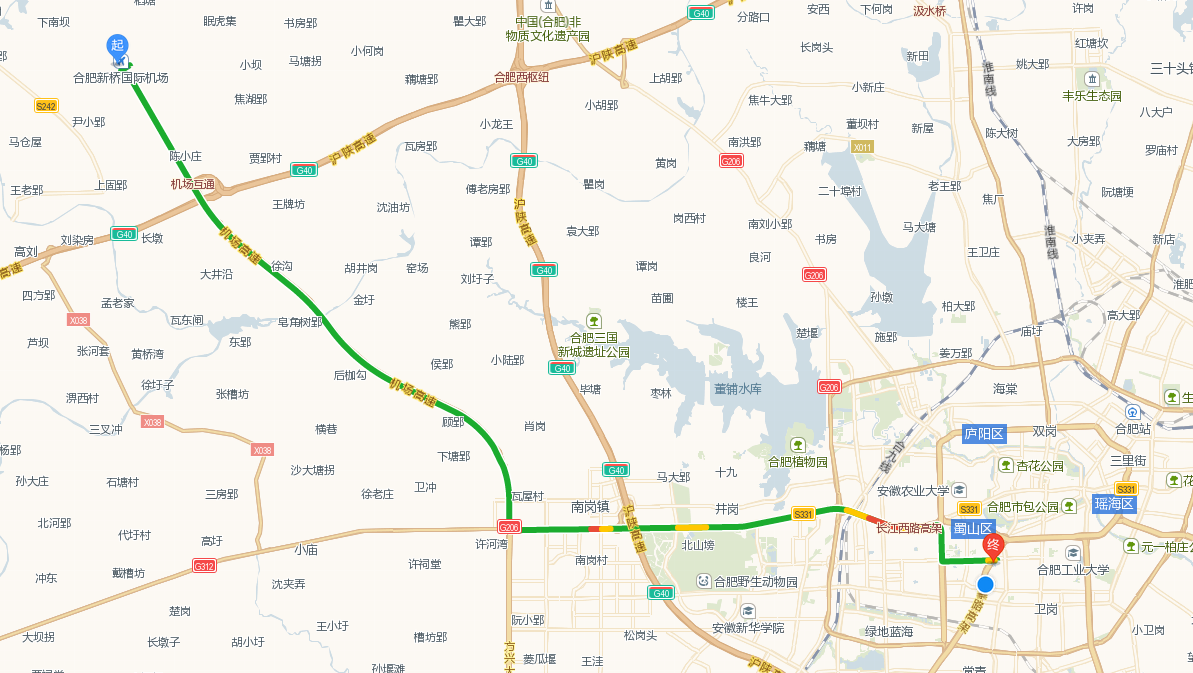 出租车约行驶45分钟，费用约为100元；公交可乘坐机场巴士5号线（新桥机场站至桐江饭店站）步行至省儿童医院站乘坐108路公交车（植物园方向06:00-22:30）至中国科学技术大学站，大约2小时。From Hefei Railway Station to Guest House, University of Science and Technology of China（从合肥火车站到中国科学技术大学东区专家楼）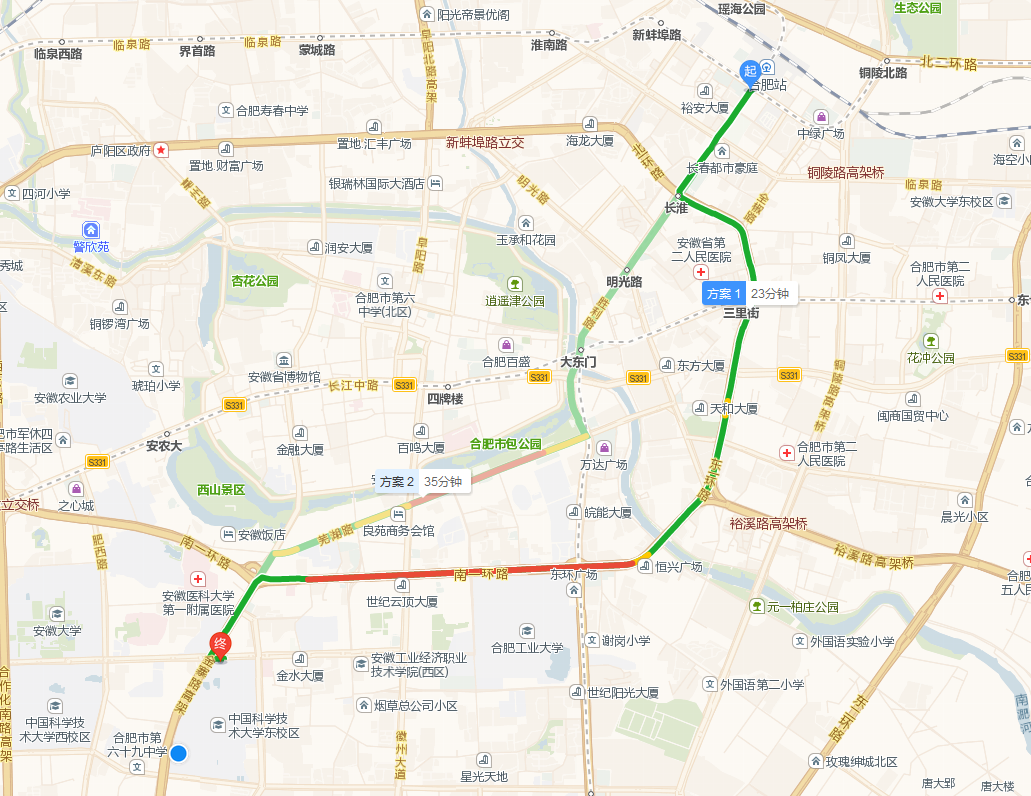 出租车约行驶15分钟，费用约为25元；公交可乘坐1路（南门换乘中心方向05:00-22:30，火车站至中国科学技术大学站），10路（06:00-22:00），129路（06:00-21:30）（站前广场站至中国科学技术大学站），大约45分钟。From Hefei South Railway Station to Guest House, University of Science and Technology of China（从合肥南站到中国科学技术大学东区专家楼）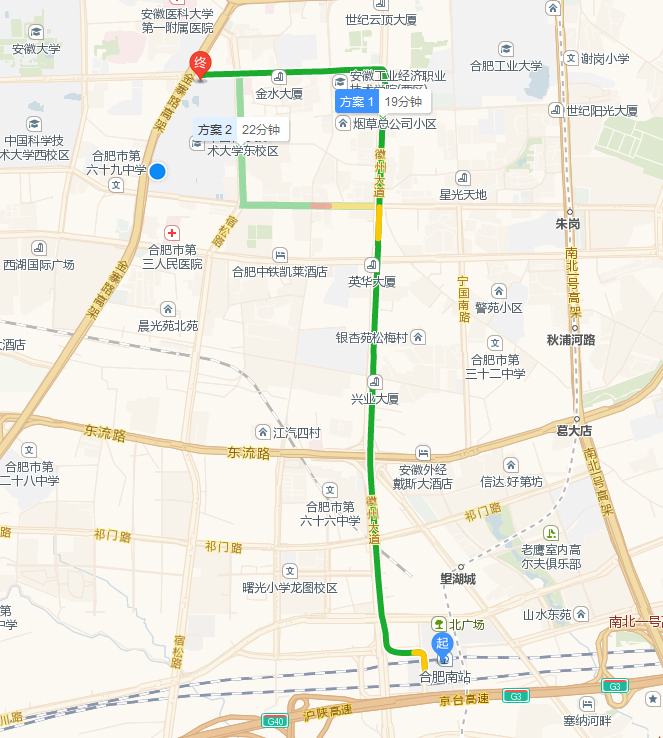 出租车约行驶15分钟，费用约为25元；公交可乘坐108路（植物园方向06:00-22:30）合肥南站北广场站至中国科学技术大学站，大约40分钟。School Map: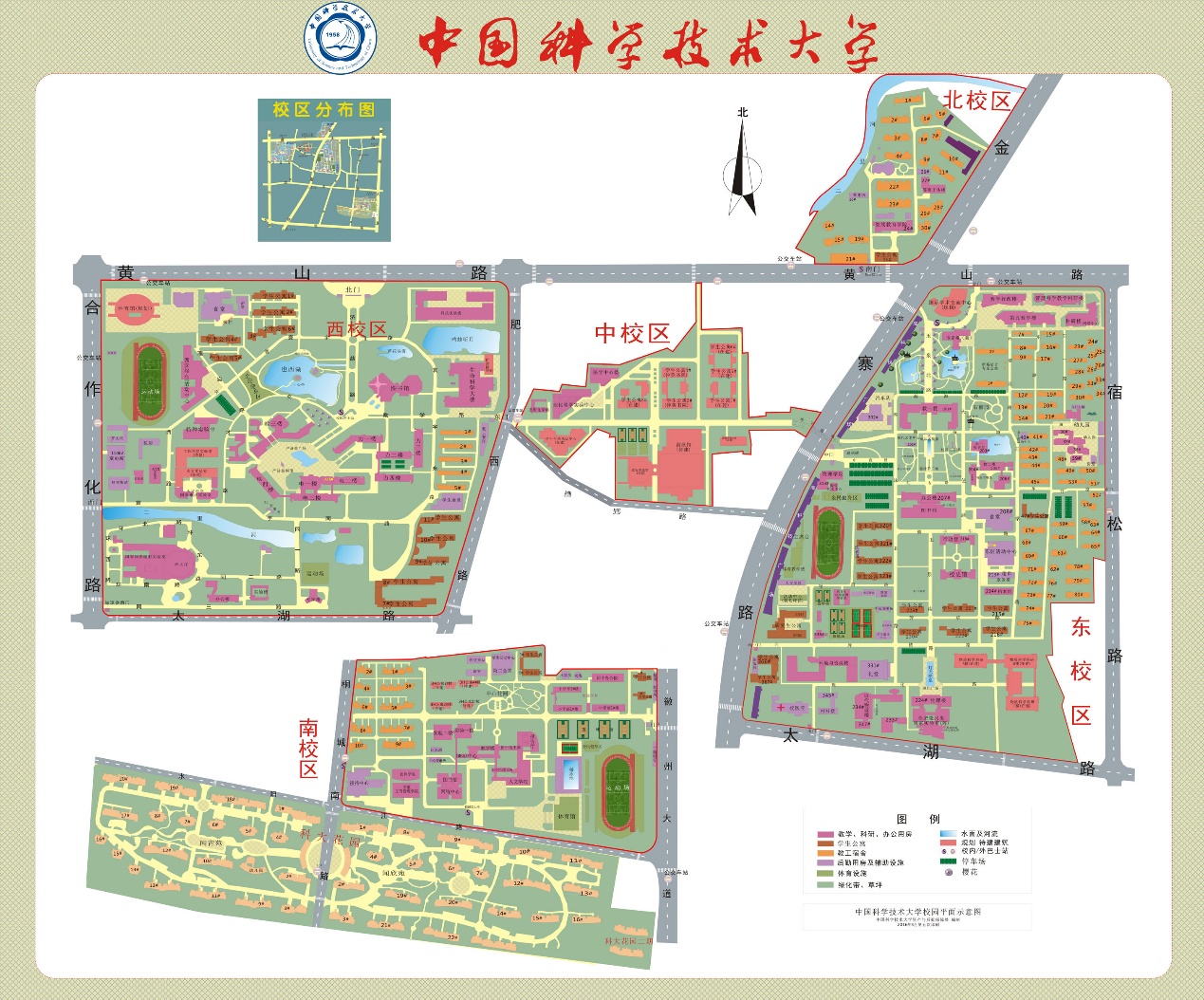 Hotel and Venue maps: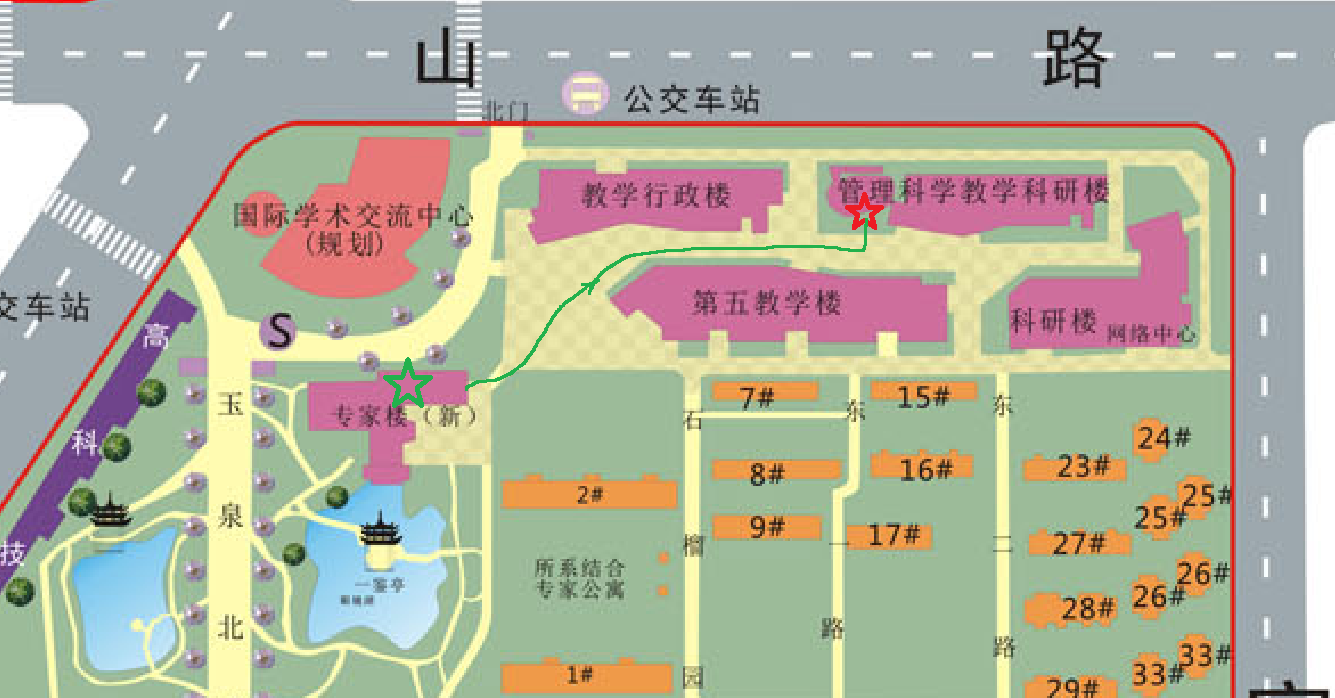 注：图中：绿色五角星表示专家楼位置（住宿），红色五角星表示报告厅位置。沿绿色线箭头方向可以从专家楼到达报告厅。DateTimeContentsPlaceDec. 169:00-24:00RegistrationGuest House, USTCDec. 1618:00-19:00DinnerGuest House, USTCDec. 177:00-8:30BreakfastGuest House, USTCDec. 178:30-9:00Opening CeremonyAcademic Lecture Hall, School of ManagementDec. 179:00-10:50Plenary TalkAcademic Lecture Hall, School of ManagementDec. 1710:50-12:05Invited TalkAcademic Lecture Hall, School of ManagementDec. 1712:00-13:00LunchGuest House, USTCDec. 1714:00-15:30Plenary TalkAcademic Lecture Hall, School of ManagementDec. 1715:30-15:50BreakAcademic Lecture Hall, School of ManagementDec. 1715:50-17:05Invited TalkAcademic Lecture Hall, School of ManagementDec. 1718:30-BanquetGuest House, USTCDec. 187:00-8:30BreakfastGuest House, USTCDec. 188:30-10:00Plenary TalkAcademic Lecture Hall, School of ManagementDec. 1810:00-10:20BreakAcademic Lecture Hall, School of ManagementDec. 1810:20-12:00Invited TalkAcademic Lecture Hall, School of ManagementDec. 1812:00-13:00LunchGuest House, USTCDec. 1814:00-15:40Invited TalkAcademic Lecture Hall, School of ManagementDec. 1815:40-16:00BreakAcademic Lecture Hall, School of ManagementDec. 1816:00-17:40Invited TalkAcademic Lecture Hall, School of ManagementDec. 1818:00-19:00DinnerGuest House, USTCDec. 197:00-8:30BreakfastGuest House, USTCDec. 198:30-9:15Plenary TalkAcademic Lecture Hall, School of ManagementDec. 199:15-10:05Invited TalkAcademic Lecture Hall, School of ManagementDec. 1910:05-10:25BreakAcademic Lecture Hall, School of ManagementDec. 1910:25-11:40Invited TalkAcademic Lecture Hall, School of ManagementDec. 1911:40-12:05Closing CeremonyAcademic Lecture Hall, School of ManagementDec. 1912:00-13:00LunchGuest House, USTC2016-12-17，Saturday，8:30-17:102016-12-17，Saturday，8:30-17:102016-12-17，Saturday，8:30-17:10Time8:30-9:00Opening CeremonyChair：Qiang Du(杜强)9:00-9:45Plenary Talk：Yongtao Zhang （张勇涛）Professor Chi-Wang Shu's Contributions in AcademicsChair：Qiang Du(杜强)9:45-10:05BreakChair：Qiang Du(杜强)10:05-10:50Plenary Talk：Zhimin Zhang （张智民）We Still Can Get Enough of Layers ... buy Why?Chair：Qiang Du(杜强)10:50-11:15Fengyan Li （李凤艳）Fully Discrete Energy Stable DG Methods for Maxwell’sEquations in Nonlinear MediaChair：Qiang Du(杜强)11:15-11:40Juan Cheng （成娟）High order positivity-preserving DG schemes for radiation transfer equatChair：Qiang Du(杜强)11:40-12:05Qiang Zhang （张强）Some optimal error estimates of local discontinuous Galerkin method when solving convection diffusion equationsChair：Qiang Du(杜强)12:00-13:00Lunch time14:00-14:45Plenary Talk：Hongkai Zhao （赵宏凯）Learning adaptive basis for ray-based finite element method for the high-frequency Helmholtz equationChair：Zhimin Zhang  (张智民)14:45-15:30Plenary Talk：Tao Tang（汤涛）High order numerical methods for uncertainty quantification Chair：Zhimin Zhang  (张智民)15:30-15:50BreakChair：Zhimin Zhang  (张智民)15:50-15:15Jue Yan （阎珏）DDGIC and symmetric DDG methods for chemotaxis Keller-Segel equationsChair：Zhimin Zhang  (张智民)15:15-16:40Zhengfu Xu （徐正富）Bound-preserving flux limiter and total variation stabilityChair：Zhimin Zhang  (张智民)11:40-17:05Gang Li （李刚）Well-balanced DG methods for the Euler equations under gravitational fieldsChair：Zhimin Zhang  (张智民)2016-12-18，Sunday，8:30-17:352016-12-18，Sunday，8:30-17:352016-12-18，Sunday，8:30-17:35Time8:30-9:15Plenary Talk：Weinan E （鄂维南）Theory and application of stochastic gradient algorithmsChair：Chi-Wang Shu (舒其望)9:15-10:00Plenary Talk：Qiang Du （杜强）Nonlocal models with a finite range of nonlocal interactionsChair：Chi-Wang Shu (舒其望)10:00-10:20BreakChair：Chi-Wang Shu (舒其望)10:20-10:45Jennifer Ryan One Dimensional SIAC filtering for Multi-dimensional dataChair：Chi-Wang Shu (舒其望)10:45-11:10Kurt Sebastian Multidomain WENO with Interpolation at Subdomain InterfacesChair：Chi-Wang Shu (舒其望)11:10-11:35Ching-Shan Chou （仇竟珊）Hyperbolic Conservation Law in Stem Cell BiologyChair：Chi-Wang Shu (舒其望)11:35-12:00Shuhai Zhang （张树海）Numerical simulation for the Aeroacoustic wave propagating in flowChair：Chi-Wang Shu (舒其望)12:00-13:00Lunch time14:00-14:25Yulong Xing （邢雨龙）Local Discontinuous Galerkin Methods for the Coupled BBM-BBM SystemChair：Wei Cai(蔡伟)14:25-14:50Yingda Cheng （程颖达）A Sparse Grid Discontinuous Galerkin Method for High-Dimensional Transport EquationsChair：Wei Cai(蔡伟)14:50-15:15Xiangxiong Zhang（张翔雄）Positivity-preserving high order discontinuous Galerkin schemes for compressible Navier-Stokes equationsChair：Wei Cai(蔡伟)16:00-16:25Xinghui Zhong（仲杏慧）Compact WENO Limiters for DG methodsChair：Wei Cai(蔡伟)15:15-15:40Yang Yang （杨扬）Discontinuous Galerkin method for miscible displacement problem in porous mediaChair：Wei Cai(蔡伟)15:40-16:00BreakChair：Wei Cai(蔡伟)16:25-16:50Tao Xiong （熊涛）On the asymptotic limit of the Vlasov-Maxwell system with a large magnetic fieldChair：Wei Cai(蔡伟)16:50-17:15Yan Xu  （徐岩）Discontinuous Galerkin approximations for computing electromagnetic bloch modes in photonic crystalsChair：Wei Cai(蔡伟)17:15-17:40Jianxian Qiu（邱建贤）A new type of modified WENO schemes for solving hyperbolic conservation lawsChair：Wei Cai(蔡伟)2016-12-19，Monday，上午：8:30-12:052016-12-19，Monday，上午：8:30-12:052016-12-19，Monday，上午：8:30-12:05Time8:30-9:15Plenary Talk：Wei Cai（蔡伟）High Order Hierarchical Divergence-free Constrained Transport H(div) Finite Element Method for Magnetic Induction EquationChair：Juan Cheng(成娟)9:15-9:40Cheng Wang （王成）Large scale parallel high precision software of explosion and impact problemsChair：Juan Cheng(成娟)9:40-10:05Yuan Liu （刘媛）High order operator splitting methods based on an integral deferred correction frameworkChair：Juan Cheng(成娟)10:05-10:25BreakChair：Juan Cheng(成娟)10:25-10:50Xiong Meng （孟熊）Optimal error estimates for discontinuous Galerkin methods based on upwind-biased fluxes for linear hyperbolic equationsChair：Juan Cheng(成娟)10:50-11:15Yinhua Xia（夏银华）Arbitrary Lagrangian-Eulerian discontinuous Galerkin method for conservation lawsChair：Juan Cheng(成娟)11:15-11:40Mengping Zhang（张梦萍）Optimal error estimates of the semidiscrete central discontinuous Galerkin methods for linear hyperbolic equationsChair：Juan Cheng(成娟)11:40-12:00Closing CeremonyChair：Juan Cheng(成娟)NameNameWork unitWork unitEnglish中文English中文EmailJing An安静Beijing Computational Science Research Center北京计算科学研究中心anjing@csrc.ac.cnWei Cai蔡伟University of North Carolina at Charlotte and Beijing Computational Science Research Center 北卡罗来纳大学夏洛特分校，北京计算科学研究中心wcai@uncc.eduWaixiang Cao 曹外香Beijing Computational Science Research Center北京计算科学研究中心wxcao@csrc.ac.cnXin Chen陈新University of Science and Technology of China中国科学技术大学cx1995@mail.ustc.edu.cnJuan Cheng 成娟Institute of Applied Physics and Computational Mathematics北京应用物理与计算数学研究所chengjuan_bj@foxmail.comYao Cheng程瑶Suzhou  Unviersity  of  Technology  and  Science苏州科技大学chengyao2156@163.comYingda Cheng 程颖达Michigan State University密歇根州立大学ycheng@math.msu.eduZiqiang Cheng程自强University of Science and Technology of China中国科学技术大学czq10491@mail.ustc.edu.cnChing-Shan Chou 仇竟珊Ohio State University俄亥俄州立大学chou@math.osu.eduShengrong Ding丁生荣University of Science and Technology of China中国科学技术大学dsr9208@mail.ustc.edu.cnHaixia Dong董海霞Beijing Computational Science Research Center北京计算科学研究中心hxdong@csrc.ac.cnJie Du 杜洁The Chinese University of Hong Kong香港中文大学jdu@math.cuhk.edu.hkQiang Du 杜强Columbia University and Beijing Computational Science Research Center哥伦比亚大学，北京计算科学研究中心qdu@csrc.ac.cnShaohong Du杜绍洪Beijing Computational Science Research Center北京计算科学研究中心dushaohong@csrc.ac.cnYu Du杜宇Beijing Computational Science Research Center北京计算科学研究中心duyu87@csrc.ac.cnDuan Yali段雅丽University of Science and Technology of China中国科学技术大学ylduan01@ustc.edu.cnWeinan E 鄂维南Princeton University and Beijing Institute of Big Data Research 普林斯顿大学，北京大数据研究院weinan@math.princeton.eduPei Fu付培University of Science and Technology of China中国科学技术大学sxfp2013@mail.ustc.edu.cnHui Guo 郭会China University of Petroleum中国石油大学sdugh@163.comLi Guo 郭莉Sun Yat-Sen University中山大学lili2010@mail.ustc.edu.cnRuihan Guo 郭瑞晗Zhengzhou University郑州大学guoguo88@mail.ustc.edu.cnXue Hong洪雪University of Science and Technology of China中国科学技术大学xuehong1@mail.ustc.edu.cnJuntao Huang黄俊涛Tsinghua University清华大学huangjt13@mails.tsinghua.edu.cnLing Huang 黄玲huangl0@mail.ustc.edu.cnRobert Jiang 姜广山AIG美亚保险gsjiang@yahoo.comYan Jiang 蒋琰Michigan State University密歇根州立大学jiangyan@math.msu.eduLinghua Kong 孔令华Jiangxi Normal University江西师范大学konglh@mail.ustc.edu.cnDan Li李丹Beijing Computational Science Research Center北京计算科学研究中心danli@csrc.ac.cnFengyan Li 李凤艳Rensselaer Polytechnic Institute伦斯勒理工学院lif@rpi.eduGang Li  李刚Qingdao University青岛大学gangli1978@163.comYing Li 李颖Shanghai University上海大学yinglotus@t.shu.edu.cnliling lin 林丽玲Xiamen University厦门大学linll00@163.comHongxia Liu刘红霞Taiyuan University of Technology太原理工大学hx_ryu@163.comJianming Liu 刘剑明Jiangsu Normal University江苏师范大学jmliu@jsnu.edu.cnWei Liu 刘伟Chinese Academy of Sciences中国科学院lwyawa@gmail.comYong Liu刘勇University of Science and Technology of China中国科学技术大学yong123@mail.ustc.edu.cnYuan Liu 刘媛Mississippi State University密西西比州立大学yl686@msstate.eduYunxian Liu 刘蕴贤Shandong University山东大学yxliu@sdu.edu.cnJianfang Lu 卢键方Beijing Computational Science Research Center北京计算科学研究中心jflu@csrc.ac.cnZhongjie Lu鲁仲杰University of Science and Technology of China中国科学技术大学zhjlu@mail.ustc.edu.cnSuna Ma马苏娜Beijing Computational Science Research Center北京计算科学研究中心masuna@csrc.ac.cnTian Ma马天University of Science and Technology of China中国科学技术大学Diamond8@mail.ustc.edu.cnXiangyi Meng孟祥义University of Science and Technology of China中国科学技术大学mxy6@mail.ustc.edu.cnXiong Meng 孟雄Harbin Institute of Technology哈尔滨工业大学xiongmeng@hit.edu.cnJiajia Niu牛嘉佳UTC联合技术公司jiajia.niu@carrier.utc.comJianxian Qiu 邱建贤Xiamen University厦门大学jxqiu@xmu.edu.cnJennifer RyanUniversity of East Anglia东英吉利大学Jennifer.Ryan@uea.ac.ukKurt SebastianFlagler College弗拉格勒学院ksebastian@flagler.eduGero SchnückeUniversity of Würzburggero.schnuecke@web.deJing Shi石靖Beijing Institute of Technology北京理工大学jshi@bit.edu.cnXiaotian Shi时晓天China Academy of Aerospace Aerodynamics中国航天空气动力技术研究院xxtshi@163.comChi-Wang Shu舒其望Brown University布朗大学shu@dam.brown.eduChong Sun孙冲University of Science and Technology of China中国科学技术大学sc1500@mail.ustc.edu.cnTao Tang汤涛South University of Science and Technology南方科技大学tangt@sustc.edu.cnQi Tao陶琪University of Science and Technology of China中国科学技术大学taoq@mail.ustc.edu.cnCheng Wang 王成Beijing Institute of Technology北京理工大学wangcheng@bit.edu.cnChunwu Wang王春武Nanjing University of Aeronautics and Astronautics南京航空航天大学wangcw@nuaa.edu.cnHaijin Wang王海金Nangjing University of Posts and Telecommunications南京邮电大学hjwang@njupt.edu.cnJiangxin Wang王疆兴Beijing Computational Science Research Center北京计算科学研究中心jxwang@csrc.ac.cnJin Wang王进University of Tennessee at ChattanoogaKaipeng Wang王恺鹏University of Science and Technology of China中国科学技术大学wangkp@mail.ustc.edu.cnShiping Wang王诗平Harbin Engineering University哈尔滨工程大学wangshiping@hrbeu.edu.cnYinhua Xia 夏银华University of Science and Technology of China中国科学技术大学yhxia@ustc.edu.cnShusen Xie谢树森School of Mathematical Sciences, Ocean University of China中国海洋大学shusenxie@ouc.edu.cnYulong Xing 邢雨龙University of California Riverside加州大学河滨分校xingy@ucr.eduTao Xiong 熊涛Institut de Mathématiques  de Toulouse and Xiamen University厦门大学txiong@xmu.edu.cnChengjun Xu 徐丞君University of Science and Technology of China中国科学技术大学xucjh@mail.ustc.edu.cnLiwei Xu徐立伟University of Electronic Science and Technology of China电子科技大学xul@uestc.edu.cnYan Xu 徐岩University of Science and Technology of China中国科学技术大学yxu@ustc.edu.cnZhengfu Xu 徐正富Michigan Tech University密西根理工大学zhengfux@mtu.eduZiyao Xu徐梓尧China University of Petroleum中国石油大学upc_xuzy@163.comFengna Yan闫凤娜University of Science and Technology of China中国科学技术大学yfnlj@mail.ustc.edu.cnJue Yan 阎珏Iowa state university爱荷华州立大学jyan@iastate.eduWenjing Yan晏文璟Xi'an Jiaotong University西安交通大学wenjingyan@xjtu.edu.cnLiangze Yang杨良泽University of Science and Technology of China中国科学技术大学lzeyang@mail.ustc.edu.cnXiaobo Yang杨晓波China University of Mining and Technology中国矿业大学xwindyb@126.comYang Yang 杨扬Michigan Technological University密歇根理工大学yyang7@mtu.eduFan Yu余帆China University of Petroleum中国石油大学yufanliyun@163.comYize Yu余亦泽University of Science and Technology of China中国科学技术大学yyz77@mail.ustc.edu.cnAman Zhang张阿漫Harbin Engineering University 哈尔滨工程大学zhangaman@hrbeu.edu.cnChris Cheung张超University of Science and Technology of China中国科学技术大学zc56@mail.ustc.edu.cnMengping Zhang张梦萍University of Science and Technology of China中国科学技术大学mpzhang@ustc.edu.cnMin Zhang张敏Xiamen University厦门大学zhangminyzd@aliyun.comQian Zhang张茜University of Science and Technology of China中国科学技术大学gelee@mail.ustc.edu.cnQian Zhang张倩Beijing Computational Science Research Center北京计算科学研究中心qianzhang@csrc.ac.cnQiang Zhang 张强Nanjing University南京大学qzh@nju.edu.cnRui Zhang张瑞University of Science and Technology of China中国科学技术大学rui@ustc.edu.cnShuhai Zhang 张树海China Aerodynamics Research and Development Center中国空气动力研究与发展中心shuhai_zhang@163.comWeijie Zhang张伟杰University of Science and Technology of China中国科学技术大学zhwj@mail.ustc.edu.cnXiangxiong Zhang 张翔雄Purdue University普渡大学zhan1966@purdue.eduYongtao Zhang张勇涛University of Notre Dame圣母大学yzhang10@nd.eduZhimin Zhang 张智民Wayne State University and Beijing Computational Science Research Center美国韦恩州立大学，北京计算科学研究中心zmzhang@csrc.ac.cnDi Zhao赵迪Nanjing University南京大学jszhaodi@126.comHongkai Zhao 赵宏凯University of California, Irvine加利福尼亚大学欧文分校zhao@math.uci.eduJianli Zhao赵建丽University of Science and Technology of China中国科学技术大学zjl88914@mail.ustc.edu.cnQi Zhao赵琪University of Science and Technology of China中国科学技术大学zhqay@mail.ustc.edu.cnWengeng Zhao赵文赓China Academy of Aerospace Aerodynamics中国航天空气动力技术研究院zhaowengeng12@126.comXuan Zhao赵璇Southeast University东南大学xuanzhao11@seu.edu.cnZhuang Zhao赵状Xiamen University厦门大学zhaozhuang_xmu@163.comFeng Zheng郑锋Xiamen Univeristy厦门大学fzbz200808-31@163.comEric Chung種子信The Chinese University of Hong Kong香港中文大学tschung@math.cuhk.edu.hkXinghui Zhong 仲杏慧Zhejiang University浙江大学zhongxh@zju.edu.cnLingling Zhou周玲玲University of Science and Technology of China中国科学技术大学zl1991@mail.ustc.edu.cnTie Zhou周铁Peking University北京大学tzhou@math.pku.edu.cnHongqiang Zhu朱洪强Nanjing University of Posts and Telecommunications南京邮电大学zhuhq@njupt.edu.cn